Рисование улиц города и парка.Лист бумаги располагаем перед собой.Далее отмечаем середину листа.Справа и слева от середины листа проводим вертикальные линии.Отмечаем четыре точки на крайних линиях листа(все линии сходятся в одной точке).Внутри рисуем ряд полосок(это строения).Алее обозначаем границы проспекта и тротуара.Далее прорисовываем детали (окна, двери, указатели, деревья, облака и т.д.)Поэтапное рисование улицы города.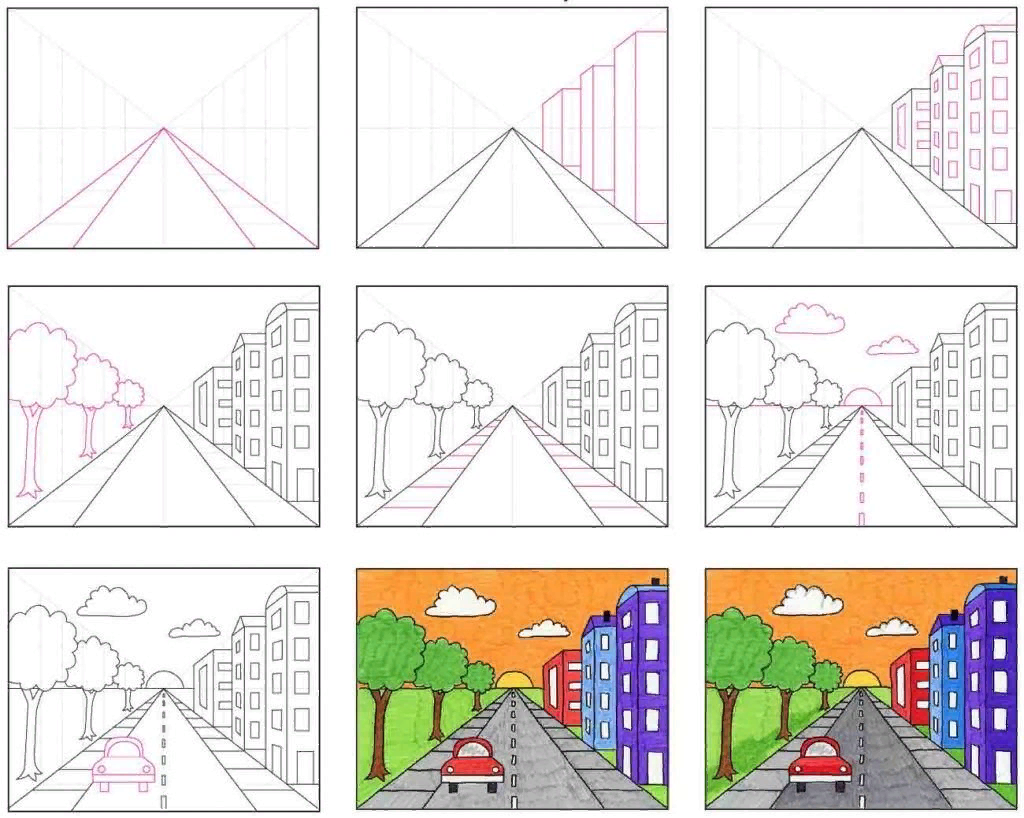 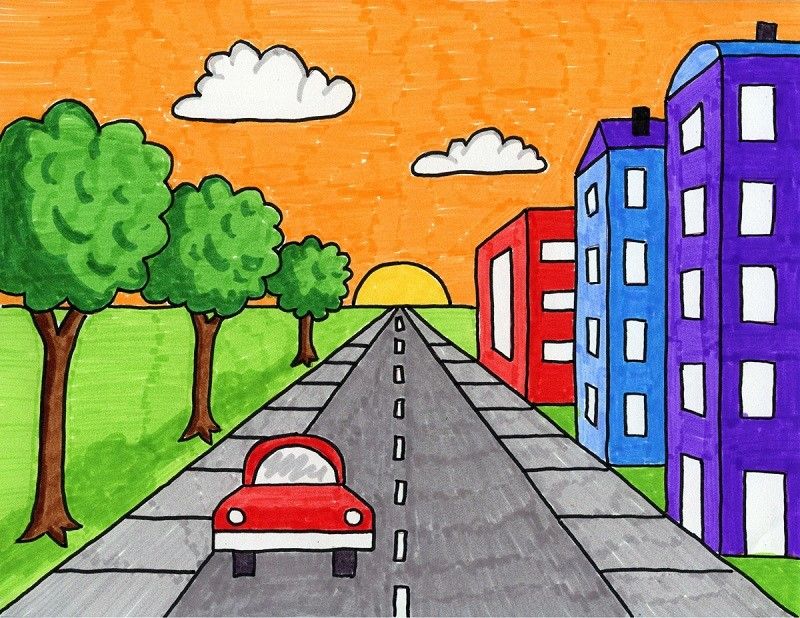 